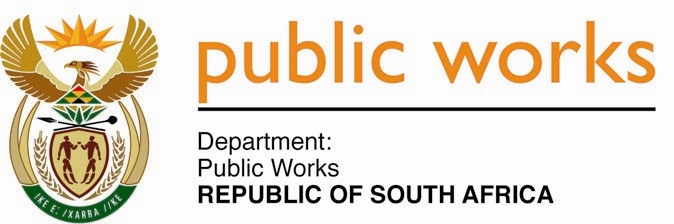 MINISTRY PUBLIC WORKSREPUBLIC OF SOUTH AFRICA Department of Public Works l Central Government Offices l 256 Madiba Street l Pretoria l Contact: +27 (0)12 406 2034 l +27 (0)12 406 1224Private Bag X9155 l CAPE TOWN, 8001 l RSA 4th Floor Parliament Building l 120 Plain Street l CAPE TOWN l Tel: +27 21 468 6900 Fax: +27 21 462 4592 www.publicworks.gov.za NATIONAL ASSEMBLYWRITTEN REPLYQUESTION NUMBER:					        	550 [NW673E]INTERNAL QUESTION PAPER NO.:				07 of 2019DATE OF PUBLICATION:					        	08 MARCH 2019DATE OF REPLY:						           11 APRIL 2019   550.	Mr. D R Ryder (DA) asked the Minister of Public Works:(1)	Whether the property that houses the Fairland Police Station, situated at the corner of 89 Sophia Street and 11 Avenue in Fairland, Gauteng, is owned by the State; if so, what are the details of the building maintenance planned by his department over the next 12 months; if not,(2)	is the specified property leased; if so, what is the (a)(i) name and (ii) contact details of the owner of the property and (b) expiry date of the current lease agreement;(3)	whether the maintenance of the building vests with the owner, the occupying department and/or his department;(4)	whether the current lease agreement will be renewed; if not, will alternative premises be sought to house the police station;(5)	whether a user asset management plan has been put in place; if not, why not; if so, is the plan being adhered to?					NW673E______________________________________________________________________________The Minister of Public WorksREPLY:The property situated at the corner of 89 Sophia Street and 11 Avenue in Fairland, Gauteng Province, which accommodates the Fairland Police Station is not a State-owned property.Yes, the property is leased.(i)	The property is owned by Batho Pele Projects, Close Corporation.(ii) 	The Department of Public Works’ Property Manager, Mr Lufuno Nelwamondo, may be contacted for further details on this number: 011 713 6218.The lease is currently running on a month to month basis.The maintenance of the building, as stipulated in the lease contract, is vested with the owner and not the Department of Public Works (DPW).The DPW renews leases in line with clients’ accommodation needs. The South African Police Service (SAPS), as a client department of the DPW, has indicated a continued need for the property and therefore the DPW will seek to renew the lease with the lessor.The client has submitted a User Asset Management Plan (UAMP) for the 2017/18 financial year and it is currently in place. The Department of Public Works is currently busy with the spatial planning processes. 